STANOVY SPOLKU RODIČŮ A PŘÍZNIVCŮ GJR CHRUDIM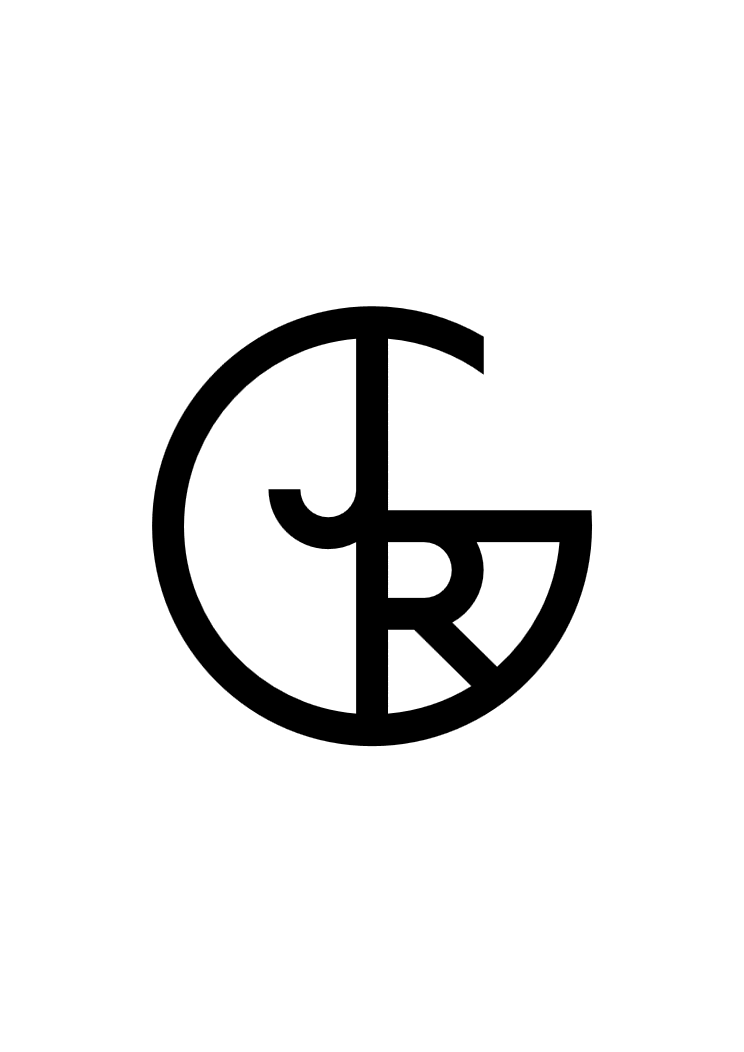 Článek 1Název a sídloNázev spolku:  Spolek rodičů a příznivců GJR ChrudimSídlo: Olbrachtova 291, 537 01, ChrudimČlánek 2Účel spolku1. Spolek rodičů a příznivců GJR Chrudim (dále jen „Spolek“) je dobrovolným spolkem rodičů, zákonných zástupců žáků Gymnázia Josefa Ressela, Chrudim, Olbrachtova 291 a dalších fyzických        i právnických osob (dále jen „rodiče“) ve smyslu §§ 214 – 302 zákona č. 89/2012 Sb., občanského zákoníku, kteří se zajímají o výchovu, vzdělání a všestranný rozvoj žáků. 2.  Spolek hájí práva a zájmy žáků. 3.  Spolek je nezávislý na politických stranách, orgánech státní správy i samosprávy a jiných organizacích, včetně náboženských. 4.  Spolek je právnickou osobou ve smyslu příslušných ustanovení zákona č. 89/2012 Sb., občanského zákoníku.  Článek 3Hlavní činnost spolkuČinnost spolku směřuje k naplnění účelu popsaného v čl. II, co by společného zájmu jeho členů. Tento účel je naplňován zejména prostřednictvím:rozvoje všestranné spolupráce a partnerské komunikace mezi rodiči a představiteli Gymnáziavzájemnou koordinací výchovného působení rodiny a Gymnázia založenou na oboustranném respektovánídobrovolné pomoci Gymnáziu při plnění jejího poslání      pomoci při zlepšení vybavení, modernizace výuky, vylepšení vnitřního i vnějšího prostředí Gymnáziaspolupráce s orgány státní správy a samosprávy v oblasti vzdělávání a kultury, s ostatními školami a dalšími státními i nestátními organizacemi a institucemicesty k rozvoji občanské společnostiKe splnění svých cílů Spolek:seznamuje rodiče a veřejnost s výchovnými a vzdělávacími cíli a strategiemi Gymnázia a s úlohou rodičů při jejich naplňovánízprostředkovává přenos informací mezi Gymnáziem a rodičiseznamuje vedení Gymnázia s náměty a připomínkami rodičůpodporuje vybrané projekty Gymnázia pro zkvalitnění prostředí přispívá Škole dobrovolnou pomocí svých členů, materiálními a finančními prostředkysvé členy, ostatní rodiče, pracovníky Gymnázia, veřejnost i žáky Gymnázia informuje o konkrétních aktivitách Spolku a jejich výsledcíchČlánek 4Členství ve spolkuČleny Spolku mohou být rodiče žáka Gymnázia a každá fyzická osoba starší 18 let a právnická osoba, která souhlasí se stanovami a ztotožňuje se s cíli Spolku.Členství vzniká na základě písemné přihlášky a po zaplacení členského příspěvku.Členství zaniká:vystoupením členaukončením studia žáka Gymnázianezaplacením členského příspěvku ani v dodatečně poskytnuté lhůtěu právnické osoby jejím zrušenímzánikem spolkuKaždý člen Spolku má právo:podílet se na činnosti Spolku, účastnit se, vystupovat a hlasovat na Valné hromadě Spolku, vyjadřovat se k činnosti Spolku, k činnosti rady Spolku, k dalšímu směřování Gymnáziapředkládat návrhy, podněty a připomínky k činnosti Spolku a k dění na Gymnáziu a osobně se účastnit projednávání svých návrhů v orgánech Spolkubýt řádně a včas informován o činnosti Spolkuvolit a být volen do rady Spolkunahlížet do účetní evidence SpolkuKaždý člen Spolku má povinnost:dodržovat stanovy Spolkuplatit členský příspěvek, jehož výše je navržena radou Spolku a schválena Valnou hromadou Spolku pro daný školní rok. Pokud člen neuhradí členský příspěvek ani v dodatečně poskytnuté lhůtě, jeho členství ve Spolku zaniká. Kterýkoli člen může ze sociálních, případně jiných závažných důvodů požádat o snížení či prominutí členského příspěvku. O snížení či prominutí rozhoduje rada Spolku na základě písemné žádosti doručené kterémukoli členu rady.Článek 5Orgány SpolkuOrgány Spolku jsou: valná hromada Spolku (dále jen „Valná hromada“), rada Spolku (dále jen „Rada“), předseda Spolku (dále jen „předseda“).Článek 6Valná hromadaValná hromada je nejvyšším orgánem Spolku. Valnou hromadu tvoří všichni přítomní členové Spolku.Valnou hromadu svolává Rada podle potřeby, nejméně však jedenkrát za školní rok a dále vždy, kdy o to požádá nejméně jedna třetina členů Spolku a to do jednoho měsíce od vyslovení nebo doručení žádosti.Rada seznámí členy Spolku s programem Valné hromady alespoň jeden týden před konáním Valné hromady.Každý člen Spolku má právo podávat návrhy k programu Valné hromady.Valná hromada rozhoduje na základě hlasování. Každý člen má jeden hlas. Hlasy všech členů jsou si rovné. Rozhodnutí je přijato, jestliže pro něj hlasuje prostá většina přítomných členů. Rozhodnutí o změně stanov a o zrušení Spolku je přijato, jestliže pro něj hlasují alespoň dvě třetiny všech členů Spolku.Valná hromada pověří jednoho člena pořízením zápisu z Valné hromady. Zápis je do 30 dnů zveřejněn na webu Gymnázia a v budově Gymnázia.Valná hromada zejména:volí a odvolává členy Radybere na vědomí informace o činnosti Spolku předkládané Radou, zprávy o záměrech Rady a diskutuje o nichschvaluje Stanovy a jejich změnyrozhoduje o rozpuštění Spolku. Při odhlasování zániku Spolku rozhodne Valná hromada o majetkovém vypořádání Spolku.Článek 7Rada SpolkuRada je výkonným orgánem Spolku, který za svou činnost odpovídá Valné hromadě. Rada řídí činnost Spolku v období mezi zasedáními Valné hromady.Rada úzce spolupracuje s vedením Gymnázia a ostatními pracovníky Gymnázia a zve na svá jednání ředitele Gymnázia, popř. další zástupce Gymnázia.Rada organizuje činnost Spolku společně s dalšími rodiči, kteří projeví zájem o zapojení se do činnosti Spolku.Rada je zodpovědná za hospodaření Spolku, připravuje rámcový rozpočet na další období a závěrečnou zprávu o hospodaření za minulé období (zpravidla k 31.8.). Rámcový rozpočet a zprávu o hospodaření předkládá ke schválení na Valné hromadě a zveřejňuje na webu Gymnázia .Rada schvaluje výši a způsob hrazení členských příspěvků.Rada informuje členy Spolku o své činnosti, zveřejňuje zápisy z jednání, podává členům informace o svých záměrech, svolává Valnou hromadu, včas zveřejňuje program Valné hromady a pozvání na Valnou hromadu.Rada má nejméně tři členy.Členové Rady jsou voleni a odvoláváni Valnou hromadou.Členství v Radě zaniká odstoupením, odvoláním na Valné hromadě, zánikem členství v Spolku.Rada se schází dle potřeby, nejméně však dvakrát za školní rok.Jednání Rady se může účastnit každý člen Spolku, zaměstnanec Gymnázia a ostatní zájemci o dění ve Spolku.Rada rozhoduje za přítomnosti většiny svých členů včetně předsedy nadpoloviční většinou hlasů. V případě rovnosti rozhoduje hlas předsedy.Pověřený člen Rady pořídí z jednání zápis, který je do 30dnů zveřejněn na webu Gymnázia.Článek 8PředsedaRada volí ze svých členů předsedu, popřípadě místopředsedu, který zastupuje předsedu v době nepřítomnosti.Předseda, resp. místopředseda, je statutárním orgánem Spolku, zastupuje ho navenek a jedná jeho jménem.Předseda je zodpovědný za celkovou koordinaci Spolku.Předseda, resp. místopředseda, mohou zmocnit svým zastupováním jiného člena Rady.Článek 9Zásady hospodařeníSpolek získává prostředky na svou činnost zejména z těchto zdrojů:z členských příspěvkůz darů a příspěvků fyzických a právnických osobz grantů a dotacíz vlastních projektů a aktivitMajetek Spolku je spravován v souladu se zásadami řádného hospodaření, v souladu s rozpočtem schváleným Radou, s ohledem na platné právní normy a předpisy.Prostředky Spolku jsou vydávány za účelem uskutečňování jeho cílů a v souladu s cíli Spolku (viz. čl. 3).Za řádné hospodaření s majetkem Spolku odpovídá Rada. Každý člen Spolku je oprávněn nahlížet do účetní evidence a požadovat potřebné informace o hospodaření Spolku, též zpráva o hospodaření je každému členu volně přístupná a je veřejně prezentována na webových stránkách Školy a v budově Školy.Článek 10Zánik SpolkuSpolek zaniká:dobrovolným rozpuštěním nebo sloučením s jiným Spolkem na základě rozhodnutí Valné hromadyrozhodnutím Ministerstva vnitraZaniká-li Spolek dobrovolným rozpuštěním, rozhodne současně Valná hromada o způsobu majetkového vypořádání.Čl. 12Závěrečná ustanoveníDojde-li mezi členy Spolku ke sporu o výklad některého ustanovení těchto Stanov, je k jeho výkladu oprávněna Valná hromada.Záležitosti neupravené Stanovami se řídí obecně platnými právními předpisy.Účinnost od: 1.9.2015